Career Objective	Seeking for further challenges where my knowledge and experience could be utilized for mutual benefit of the organization and for myself. I want to build my career in a progressive organizationthat will provide me with a good opportunity to grow personally and professionally.Work ExperienceCompany Name:  Eurolife Healthcare Pvt. Ltd.Tenure		:  June 2014 till dateDesignation 	:  Purchase OfficerRoles & Responsibilities:Purchasing or arranging Raw materials and Packing materials for the specific product.Keeping follow-up for order and dispatch of Raw material and Packing material.Keeping follow-up and record of necessary documents of Raw material.Negotiating of price with vendors and suppliers for Raw material and packing material.Keeping record of courier and Road permits for transport.Preparing cost sheet for costing of finish product.Had responsibility for closure of advance license.Co-ordinating with factory unit for production and dispatch of material. Keeping record, follow-up, process of vendor’s payment.Arranging documents and keeping follow-up for Pharma product registration.Company Name: Amardeep Designs India Pvt. Ltd.Tenure		: August 2013 till May 2014Designation		: Export - Import Documentation and Purchase Executive. Roles & Responsibilities:Preparing and arranging documentations of air and sea for Import & Export clearance.Arranging and negotiating freight forwarding price with shipping companies.Having conversation through mail and verbal for orders and arranging Performa invoice from foreign sellers.Arranging Bank documents.Keeping follow-up for fabric order and supply.Negotiating with fabric vendor for price, quality and supply.Keeping stock record of Fabric.Keeping record, follow-up, process of vendor’s payment.Company Name	: Global Agencies.					Tenure		: May 2012 till June 2013Designation		: Import Export Documentation Executive Computer software	: Live ImpexRoles & Responsibilities:Arranging and collecting documents from clients.Preparing custom documentation of air and sea port for Import & Export clearance through Live impex software.Dealing with shipping company for booking & to collect Delivery order.Preparing job invoice to client.Qualification2007	-	S.S.C. from Maharashtra State Board.2009	-	H.S.C. from Maharashtra State Board.2013	-	Bachelor of Commerce Graduate from Mumbai University.2011      -   	IATA/UFTAA Foundation Course from VIVA College of Hotel & Tourism Management.2014	 -	Completed ETTI course (Export Trade and Training Institute)StrengthsSelf-Motivated Professional		Critical Thinking  Relationship & Vendor Management Active ListeningOrganizedQuick Learner InsightfulPositive OutlookNegotiation SkillsGoal Oriented   Interpersonal SkillsTime ManagementPersonal DetailsDate of Birth		: 5th September 1991Marital Status		: Single.Nationality		: Indian.Language		: English, Hindi, Marathi &Konkani.Hobbies		: listening music, playing football, and surfing internet.First Name of Application CV No1623984 Whatsapp Mobile: +971504753686 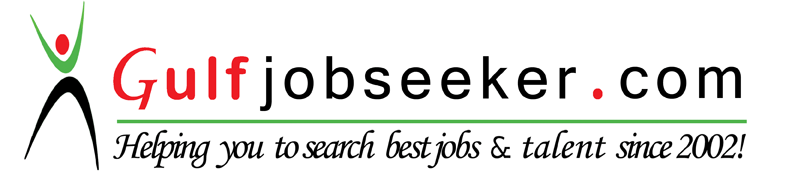 To get contact details of this candidate Purchase our CV Database Access on this link.http://www.gulfjobseeker.com/employer/services/buycvdatabase.php First Name of Application CV No1623984 Whatsapp Mobile: +971504753686 To get contact details of this candidate Purchase our CV Database Access on this link.http://www.gulfjobseeker.com/employer/services/buycvdatabase.php First Name of Application CV No1623984 Whatsapp Mobile: +971504753686 To get contact details of this candidate Purchase our CV Database Access on this link.http://www.gulfjobseeker.com/employer/services/buycvdatabase.php First Name of Application CV No1623984 Whatsapp Mobile: +971504753686 To get contact details of this candidate Purchase our CV Database Access on this link.http://www.gulfjobseeker.com/employer/services/buycvdatabase.php First Name of Application CV No1623984 Whatsapp Mobile: +971504753686 To get contact details of this candidate Purchase our CV Database Access on this link.http://www.gulfjobseeker.com/employer/services/buycvdatabase.php First Name of Application CV No1623984 Whatsapp Mobile: +971504753686 To get contact details of this candidate Purchase our CV Database Access on this link.http://www.gulfjobseeker.com/employer/services/buycvdatabase.php First Name of Application CV No1623984 Whatsapp Mobile: +971504753686 To get contact details of this candidate Purchase our CV Database Access on this link.http://www.gulfjobseeker.com/employer/services/buycvdatabase.php 